Об утверждении формы проверочного листа (списка контрольных вопросов), используемого в ходе осуществления муниципального земельного контроля в границах сельских поселений Апастовского муниципального района   Республики Татарстан В соответствии со статьей  53  Федерального закона от 31 июля  2020 года № 248-ФЗ «О государственном контроле (надзоре) и муниципальном контроле в Российской Федерации» 	Утвердить прилагаемую форму проверочного листа (списка контрольных вопросов), используемого в ходе осуществления муниципального земельного контроля границах сельских поселений Апастовского муниципального района    Республики Татарстан. Председатель                                                            Р.З. Замдиханов                                                            Утверждена распоряжениемПалаты имущественных и земельных отношенийАпастовского муниципального районаРеспублики Татарстан от 10 декабря  2021 года №158-рФормаПроверочный лист(список контрольных вопросов),  применяемыйв рамках муниципального земельного контроля границах сельских поселений Апастовского муниципального района    Республики Татарстан(утв. распоряжением Палаты имущественных и земельных отношенийАпастовского муниципального района Республики Татарстанот ____ декабря  2021 года №____)		 1.Настоящий проверочный лист (список контрольных вопросов) используется при проведении плановых проверок при осуществлении муниципального земельного контроля на территории муниципального образования «Поселок городского типа Апастово» 2.Предмет плановой проверки ограничивается исполнением обязательных требований, вопросы о соблюдении которых включены в настоящий проверочный лист (контрольных вопросов).											3.Наименование юридического лица, фамилия, имя, отчество (при наличии) индивидуального предпринимателя, ИНН, ОГРН/ОГРНИП в отношении которого проводится плановая проверка: ________________________________________________.4.Место проведения плановой проверки с заполнением проверочного листа _____ ____________________________________________________________________________	5.Распоряжение о проведении плановой проверки: от «___»________ 20__ № ____.	6.Должность, фамилия, имя, отчество должностного (их) лица (лиц), проводящего (их) плановую проверку: _______________________________________________________	7.Учетный номер проверки и дата присвоения учетного номера проверки в едином реестре проверок: ______________________________________________________________	8. Перечень вопросов, отражающих содержание обязательных требований:"___" ______________ 20__ г.(указывается дата заполнения    проверочного листа)_________________________    _____________   ____________________________    (должность лица,                             (подпись)     (фамилия, имя, отчество (призаполнившего проверочный                        наличии) лица, заполнившего         лист)                                                          проверочный листРЕСПУБЛИКА ТАТАРСТАН АПАСТОВСКИЙ МУНИЦИПАЛЬНЫЙ  РАЙОН, ПАЛАТА ИМУЩЕСТВЕННЫХ И ЗЕМЕЛЬНЫХ ОТНОШЕНИЙ  422350, пгт. Апастово, улица Советская, д.2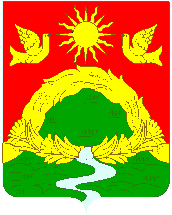 ТАТАРСТАН  РЕСПУБЛИКАСЫАПАС МУНИЦИПАЛЬ РАЙОНЫ МӨЛКӘТИ ҺӘМ ҖИР МӨНӘСӘБӘТЛӘРЕ ПАЛАТАСЫ422350, штп. Апас, Советская урамы, 2 йорттел.: (84376) 2-24-71, факс: 2-24-54,  e-mail: apas.pizo@tatar.ru, http://apastovo.tatarstan.ruтел.: (84376) 2-24-71, факс: 2-24-54,  e-mail: apas.pizo@tatar.ru, http://apastovo.tatarstan.ruтел.: (84376) 2-24-71, факс: 2-24-54,  e-mail: apas.pizo@tatar.ru, http://apastovo.tatarstan.ruБОЕРЫКN п/пN п/пВопросы, отражающие содержание обязательных требованийРеквизиты нормативных правовых актов, с указанием их структурных единиц, которыми установлены обязательные требованияОтветы на вопросыОтветы на вопросыОтветы на вопросыОтветы на вопросыN п/пN п/пВопросы, отражающие содержание обязательных требованийРеквизиты нормативных правовых актов, с указанием их структурных единиц, которыми установлены обязательные требованияДаНетНеприменимоПримечание11Используется ли проверяемым юридическим лицом или индивидуальным предпринимателем земельный участок в соответствии с установленным целевым назначением и (или) видом разрешенного использования?Пункт 2 статьи 7, статья 42 Земельного кодекса Российской Федерации*(1)22Имеются ли у проверяемого юридического лица или индивидуального предпринимателя права, предусмотренные законодательством Российской Федерации, на используемый земельный участок (используемые земельные участки, части земельных участков)?Пункт 1 статьи 25 Земельного кодекса Российской Федерации33Зарегистрированы ли права либо обременение на используемый земельный участок (используемые земельные участки, часть земельного участка) в порядке, установленном Федеральным законом от 13 июля 2015 г. N 218-ФЗ "О государственной регистрации недвижимости"?Пункт 1 статьи 26 Земельного кодекса Российской Федерации, статья 8.1 Гражданского кодекса Российской Федерации*(2)44Соответствует ли площадь используемого проверяемым юридическим лицом, индивидуальным предпринимателем земельного участка площади земельного участка, указанной в правоустанавливающих документах?Пункт 1 статьи 25, пункт 1 статьи 26 Земельного кодекса Российской Федерации5Соответствует ли положение поворотных точек границ земельного участка, используемого проверяемым юридическим лицом, индивидуальным предпринимателем, сведениям о положении точек границ земельного участка, указанным в Едином государственном реестре недвижимости?Соответствует ли положение поворотных точек границ земельного участка, используемого проверяемым юридическим лицом, индивидуальным предпринимателем, сведениям о положении точек границ земельного участка, указанным в Едином государственном реестре недвижимости?Пункт 3 статьи 6, пункт 1 статьи 25 Земельного кодекса Российской Федерации6В случаях если использование земельного участка (земельных участков), находящегося в государственной или муниципальной собственности, на основании разрешения на использование земель или земельных участков привело к порче либо уничтожению плодородного слоя почвы в границах таких земель или земельных участков, приведены ли земли или земельные участки в состояние, пригодное для использования в соответствии с разрешенным использованием?В случаях если использование земельного участка (земельных участков), находящегося в государственной или муниципальной собственности, на основании разрешения на использование земель или земельных участков привело к порче либо уничтожению плодородного слоя почвы в границах таких земель или земельных участков, приведены ли земли или земельные участки в состояние, пригодное для использования в соответствии с разрешенным использованием?Пункт 5 статьи 13, подпункт 1 статьи 39.35 Земельного кодекса Российской Федерации7В случае если действие сервитута прекращено, исполнена ли проверяемым юридическим лицом, индивидуальным предпринимателем, в отношении которого установлен сервитут, обязанность привести земельный участок в состояние, пригодное для использования, в соответствии с разрешенным использованием?В случае если действие сервитута прекращено, исполнена ли проверяемым юридическим лицом, индивидуальным предпринимателем, в отношении которого установлен сервитут, обязанность привести земельный участок в состояние, пригодное для использования, в соответствии с разрешенным использованием?Пункт 5 статьи 13, подпункт 9 пункта 1 статьи 39.25 Земельного кодекса Российской Федерации8Выполнена ли проверяемым юридическим лицом (за исключением органа государственной власти, органа местного самоуправления, государственного и муниципального учреждения (бюджетного, казенного, автономного), казенного предприятия, центра исторического наследия президента Российской Федерации, прекратившего исполнение своих полномочий) обязанность переоформить право постоянного (бессрочного) пользования земельным участком (земельными участками) на право аренды земельного участка (земельных участков) или приобрести земельный участок (земельные участки) в собственность?Выполнена ли проверяемым юридическим лицом (за исключением органа государственной власти, органа местного самоуправления, государственного и муниципального учреждения (бюджетного, казенного, автономного), казенного предприятия, центра исторического наследия президента Российской Федерации, прекратившего исполнение своих полномочий) обязанность переоформить право постоянного (бессрочного) пользования земельным участком (земельными участками) на право аренды земельного участка (земельных участков) или приобрести земельный участок (земельные участки) в собственность?Пункт 2 статьи 3 Федерального закона от 25 октября 2001 г. N 137-ФЗ "О введении в действие Земельного кодекса Российской Федерации"*(3)9Соблюдено ли требование об обязательности использования (освоения) земельного участка в сроки, установленные законодательством?Соблюдено ли требование об обязательности использования (освоения) земельного участка в сроки, установленные законодательством?Статья 42 Земельного кодекса Российской Федерации, статья 284 Гражданского кодекса Российской Федерации, пункт 2 статьи 45 Земельного кодекса Российской Федерации, пункт 7 части 2 статьи 19 Федерального закона от 15 апреля 1998 г. N 66-ФЗ "О садоводческих, огороднических и дачных некоммерческих объединениях граждан"*(4)